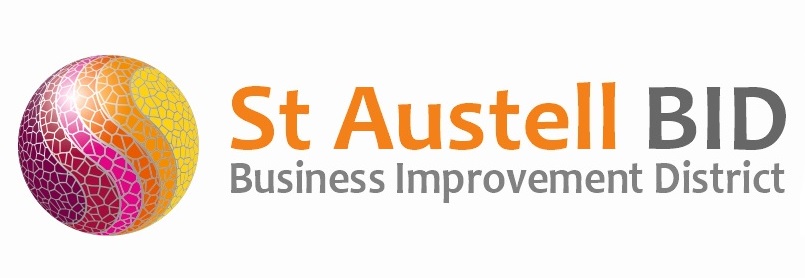 St Austell BID Board MeetingMinutes of the meeting held on 6th September 2022, 19:00.Present: Dale Lovatt (DL), Martin Davies (MD), Bill Holland (BH), Sean Mitchell (SMI), Neil Woodward (NW), Cllr Tom French (TF) & David Rescorla (DR)Apologies: Allan Clare (AC), Sean Marshall (SM), (TF), Gillian Mullany (GM), Piers Thomson (PT) & Roberto Cubbedu (RB).In Attendance – Annette MillerWelcome & Apologies: DL Welcomed everyone to the board meeting which was held following the earlier AGM. Apologies received and listed as above. It was also noted that following the AGM all current BID Directors were re-appointed, with no new nominations having been received. DL further explained that the position of Chairperson should be discussed and although willing to continue as Chairperson it was asked if any of the other Directors wanted to come forward, a discussion ensued, and it was unanimously agreed that DL should continue as Chairperson.Minutes of Previous Meeting: The minutes of the board meeting held on the 12th July 2022 were signed off as a true and accurate record.Finance: Monthly update provided by SM Income to date (6th April – 6th September) is £151,075. Due to being successful in applying for grant funding and support from the St Austell Town Council on shared initiatives, we have so far brought in an additional £13,325 over and above our total budgeted income for 2022/23.Expenditure to date totalling on core BID themes including, events, publicity and town support is £108,658 with a further spending of £21,442 on administrative costs which include £5,697 on BID term 3 planning/renewal. Renewal DL Mel Richardson continues to manage our renewal process. We are hugely grateful to be in receipt of her wealth of knowledge in this specialised sector. We are nearing the end of drafting the BID Term 3 Business Plan, Directors will have the opportunity to review this again before being made final. We anticipate we will be in a position to send it out to Levy payers towards the end of this month. To reiterate, the Business Plan has been shaped by utilising the feedback received throughout the consultation process and the consensus of the Levy payer priorities for the next 5-year term. BID Managers Roundup AM Judging has now taken place for the RHS South West in Bloom and also the RHS Britain in Bloom. Early indications are that the judges were pleased with what we have achieved in the town centre, we look forward to the results due to be presented on the 10th October.Events held this quarter included: Cornwall Pride on the 9th July, Performing Arts Show on the 16th July, Purple Day on the 23rd July, All the Fun of the Fair throughout the Summer holidays (1st, 8th and 15th August), Truro Road Park Fun Day on the 29th August, Garden Festival on the 3rd September. All of these events were well supported and showed an increase in footfall on those days. The events measured an average of 21% increase in footfall when comparing with 2019.We have now received re-imbursement of the ‘Welcome Back Fund’ and have also received funding from St Austell Town Council/Revitalisation Partnership, this allows BID the opportunity to further enhance the events planned for the town centre. A1 advertising boards have now all been replaced for a more robust model, we can now communicate events within the town more effectively.With the Town Councils support we continue to fund 50 hours per week. The police have confirmed that ASB in the town has reduced by 31%. We continue to monitor empty premises and the patrols continue to receive positive feedback from the public with regard to people feeling safe.St Austell Revitalisation Partnership: Please see below link to the minutes of the most recent Revitalisation Partnership meeting.https://www.staustell-tc.gov.uk/_UserFiles/Files/_Minutes/143223-September_-_Minutes.pdfMeetings/AOB: Nothing to reportMeeting closed 19.45Next meeting  Tuesday 1st November 2022 at 17:30  Burton House